OBEC  KĽAK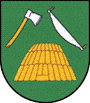 NÁVRHVšeobecne záväzné nariadenie Obce KĽAK č.  1/2021o podmienkach určovania a vyberania poplatku za komunálne odpady a drobné stavebné odpady            Obec Kľak na základe § 6 ods. 2 zákona SNR č. 369/1990 Zb. o obecnom zriadení v znení neskorších predpisov a zákona  č. 582/2004 Z.z. o miestnych daniach a miestnom poplatku za komunálne odpady a drobné stavebné odpady v znení neskorších zmien a doplnkov vydáva toto Všeobecne záväzné nariadenie obce Kľak  /ďalej len nariadenie/ Čl. 1 Úvodné ustanovenieObecné zastupiteľstvo v Kľaku podľa § 11 ods. 4 písm. d) , e) a g)  zákona č. 369/1990 Zb. o obecnom zriadení v znení neskorších predpisov  r o z h o d l o,  že v nadväznosti na § 2 ods.2,  a § 98 zákona č. 582/2004 Z.z. o miestnych daniach a miestnom poplatku za komunálne odpady a drobné stavebné odpady v znení neskorších zmien a predpisov  zavádza s účinnosťou od 1. januára 2022 na kalendárny rok 2022 a ďalšie zdaňovacie obdobia:    a/ miestny poplatok za komunálne odpady a drobné stavebné odpady.Toto všeobecne záväzné nariadenie upravuje konkrétne podmienky ukladania a  vyberania miestneho poplatku za komunálne odpady a drobné stavebné odpady na území obce Kľak.Čl. 2Predmet poplatku, poplatník1. Miestny poplatok za komunálne odpady a drobné stavebné odpady bez obsahu škodlivín sa platí za :a/ činnosti nakladania so zmesovým komunálnym odpadom,b/činnosti nakladania s biologicky rozložiteľným komunálnym odpadom,c/triedený zber zložiek komunálneho odpadu, na ktoré sa nevzťahuje rozšírená zodpovednosť výrobcov,d/náklady spôsobené s nedôsledným triedením oddelene zbieraných zložiek komunálneho odpadu, na ktoré sa vzťahuje rozšírená zodpovednosť výrobcove/náklady presahujúce výšku obvyklých nákladov podľa osobitného predpisu2.Poplatok  platí poplatník, ktorým je :a/ fyzická osoba, ktorá  má v obci trvalý pobyt alebo prechodný pobyt, alebo ktorá je na území obce oprávnená užívať alebo užíva byt, nebytový priestor, pozemnú stavbu alebo jej časť, alebo objekt, ktorý nie je stavbou, alebo záhradu, vinicu, ovocný sad, trvalý trávny porast na iný účel ako na podnikanie, pozemok v zastavanom území obce okrem lesného pozemku a pozemku, ktorý je evidovaný v katastri nehnuteľností ako vodná plocha /ďalej len nehnuteľnosť /,b/ právnická osoba ktorá je oprávnená užívať alebo užíva nehnuteľnosť nachádzajúcu sa na území obce na iný účel ako podnikanie ,c/ podnikateľ, ktorý je oprávnený užívať alebo užíva nehnuteľnosť nachádzajúcu sa na území obce na účel podnikania. 3.  Ak má osoba podľa ods. 2 písm. a, v obci súčasne trvalý a prechodný pobyt, poplatok platí iba z dôvodu trvalého pobytu. Ak má osoba podľa ods. 2 písm. a, v obci trvalý alebo prechodný pobyt a súčasne je oprávnená užívať alebo užíva nehnuteľnosť na iný účel ako na podnikanie, poplatok platí iba z dôvodu trvalého  alebo prechodného pobytu. Ak má osoba podľa odseku 2 písm.a v obci trvalý pobyt alebo prechodný pobyt a súčasne je podľa odseku 2 písm.c)  FO oprávnenou na podnikanie a miestnom podnikania je miesto jej trvalého pobytu alebo prechod.pobytu a v tomto mieste nemá zriadenú prevádzkareň, poplatok platí iba raz z dôvodu trvalého pobytu alebo prechod.pobytu. To neplatí ak sa na poplatníka vzťahuje množstevný zber v príslušnej časti obce.4.  Poplatníkom nie je osoba, ktorej oprávnenie užívať nehnuteľnosť vyplýva z povahy právneho vzťahu s poplatníkom podľa ods. 2, ak na jeho základeužíva priestory nehnuteľnosti vyhradené na prechodné ubytovanie v zariadení na tom určenom,je hospitalizovaná v zariadení poskytujúcom služby zdravotnej starostlivosti,sa jej poskytuje sociálna služba v zariadení sociálnych služieb pobytovou formouužíva z dôvodu plnenia povinností vyplývajúcich z pracovnoprávneho vzťahu alebo iného obdobného vzťahu s poplatníkom nehnuteľnosť, ktorú má právo užívať alebo užíva aj poplatník, alebov nehnuteľnosti, ktorú má poplatník právo užívať alebo ju užíva, vykonáva pre poplatníka práce alebo mu poskytuje iné služby v rámci výkonu svojej činnosti a pri tejto činnosti produkuje len komunálne alebo drobné stavebné odpady.5.  Poplatok od poplatníka v ustanovenej výške pre obec vyberá a za vybraný poplatok ručí:vlastník nehnuteľností ak je nehnuteľnosť v spoluvlastníctve viacerých spoluvlastníkov /okrem bytového domu/, poplatok vyberá a za vybraný poplatok ručí zástupca alebo správca určený spoluvlastníkmi, ak s výberom poplatku zástupca alebo správca súhlasí,správca, ak je vlastníkom nehnuteľnosti štát, vyšší územný celok alebo obec  /ďalej len platiteľ/.6.  Platiteľ a poplatník sa môžu písomne dohodnúť, že poplatok obci odvedie priamo poplatník za odvedenie poplatku obci ručí platiteľ.7.  Ak viacero poplatníkov podľa odseku 2 písm. a žije v spoločnej domácnosti, plnenie povinnosti poplatníka môže za ostatných členov tejto domácnosti na seba prevziať jeden z nich. Za poplatníka, ktorý nie je  spôsobilý na právne úkony v plnom rozsahu plní povinnosti poplatníka jeho zákonný zástupca, prípadne opatrovník. Povinnosti poplatníka nesmie za iného prevziať alebo plniť osoba, ktorá sa dlhodobo zdržiava mimo územia Slovenskej republiky alebo je nezvestná. Tieto skutočnosti, ako aj ich zmeny, je osoba, ktorá za iného plní povinnosti poplatníka, povinná oznámiť obci.8. Poplatková povinnosť vzniká dňom, ktorým nastane skutočnosť uvedená v odseku 2 a zaniká dňom, ktorým táto skutočnosť zanikne.Čl. 3Určenie poplatku1. Obec určuje poplatok na zdaňovacie obdobie, ktorým je kalendárny rok:a) u fyzických osôb uvedených v čl. 2, ods. 2 písm. a) ako súčin sadzby poplatku v čl. 4 a počtu kalendárnych dní v zdaňovacom období, počas ktorých má alebo bude mať tento poplatník v obci trvalý alebo prechodný pobyt alebo počas ktorých nehnuteľnosť užíva alebo je oprávnený ju užívať,b) u poplatníka podľa čl. 2 ods. 2 písm. b) alebo písm. c), uplatňujúceho množstvový zber, ako súčin frekvencie odvozov, sadzby a objemu zbernej nádoby,  ktorú poplatník užíva v súlade so zavedeným systémom zberu komunálnych odpadov a drobných stavebných odpadov.c) pre poplatníka uvedeného v čl. 2 ods. 2 písm. a), b) a c): ako súčin sadzby poplatku podľa čl. 4 písm. c tohto VZN a hmotnosti vyvezeného drobného stavebného odpadu. Poplatok za drobný stavebný odpad sa hradí v hotovosti bez vyrubenia priamo na mieste pri odovzdaní drobného stavebného odpadu. Čl. 4Sadzba poplatkuObec Kľak stanovuje sadzbu poplatku vo výške: a/ 0,04932 EUR  za jednu osobu a kalendárny deň ( 0,04932 x 365 dní= 18,- € ), čo predstavuje 18,- EUR za osobu a rok pre poplatníka podľa čl. 2 ods. 2 písm. a.U platiteľov poplatku sa bude vychádzať z evidencie obyvateľov na obecnom úrade a evidencie  priznaní z dane z nehnuteľností.b/ 0,025 EUR pri zavedenom množstevnom zbere, kde je poplatok určený ako súčin frekvencie vývozov sadzby a objemu zbernej nádoby, ktorú poplatník užíva ( 110 l nádoba x 0,025 x 26 vývozov = 71,50 € ) - pre poplatníka podľa čl. 2 ods. 2 písm. b,c a zariadenia, ktoré poskytujú odplatné a prechodné ubytovanie. c/ Sadzba poplatku za DSO bez obsahu škodlivín je pre poplatníka podľa čl. 2 ods. 2 písm. a), b), c) tohto VZN 0,078 € za kilogram drobných stavebných odpadov bez obsahu škodlivínČl. 5Množstvový zberV obci Kľak je zavedený množstvový zber pre právnické osoby a fyzické osoby – podnikateľov.a/právnická osoba alebo podnikateľ oprávnený na území obce podnikať a zároveň má na území obce prevádzku sa prihlasuje zaplatením poplatku za zbernú nádobu a podľa počtu zamestnancov / do 1 – 110 l, do 5 – 220 l/.b/ prevádzkovateľ ubytovacích služieb má zbernú nádobu minimálne 110 l.Čl. 6Oznamovacia povinnosť(1) Poplatník  je povinný  v priebehu zdaňovacieho obdobia oznámiť obci vznik poplatkovej povinnosti do 30 dní odo dňa vzniku poplatkovej povinnosti a:     a/ uviesť  meno,  priezvisko,  titul, rodné číslo, adresu  trvalého pobytu,  adresu prechodného  pobytu (ďalej  len "identifikačné údaje"); v prípade určeného zástupcu aj identifikačné údaje za ostatných členov domácnosti a ak  je poplatníkom osoba podľa  čl. 2  ods. 2 písm. a) alebo písm. b, c) tohto VZN názov alebo obchodné meno alebo dodatok obchodného mena,  sídlo alebo miesto podnikania, a identifikačné číslo,      b/ uviesť údaje rozhodujúce na určenie poplatku,      c/ ak požaduje zníženie alebo odpustenie poplatku podľa čl. 11 tohto VZN, predložiť aj doklady, ktoré odôvodňujú zníženie alebo odpustenie poplatku.(2)  Zmeny skutočností rozhodujúcich na vyrubenie poplatku a zánik poplatkovej povinnosti v priebehu zdaňovacieho obdobia je poplatník povinný obci oznámiť do 30 dní odo dňa , kedy tieto nastali.        Čl. 7Vyrubenie poplatku a splatnosť (1)Poplatok obec vyrubuje každoročne rozhodnutím na celé zdaňovacie obdobie, alebo vystavením faktúry. (2) Ak  vznikne poplatková povinnosť v priebehu zdaňovacieho obdobia, obec vyrubí pomernú časť poplatku rozhodnutím začínajúc dňom vzniku poplatkovej povinnosti až do konca príslušného zdaňovacieho obdobia.(3) Ak poplatníkov žijúcich v spoločnej domácnosti zastupuje jeden z nich, obec vyrubí poplatok rozhodnutím v celkovej sume tomuto zástupcovi.(4)Vyrubený poplatok je splatný v splátkach v lehotách určených obcou Kľak v rozhodnutí, ktorým sa vyrubuje,  poplatok je splatný do 15 dní odo dňa nadobudnutia právoplatnosti rozhodnutia.                         (5) Poplatok je možné uhradiť v hotovosti do pokladne správcu poplatku, poštovou poukážkou, alebo prevodom na účet správcu poplatku vedeného vo VÚB, a.s. pobočka Žarnovica, číslo účtu IBAN SK2302000000000008723422.Čl. 8 Spôsob a lehota zaplatenia poplatku pri množstvovom zbere(1) Správca poplatku vystaví poplatníkovi doklad na úhradu poplatku – rozhodnutie, alebo faktúru.(2) Správca poplatku v doklade na úhradu poplatku uvedie číslo účtu správcu dane, kód banky, peňažný ústav, variabilný symbol a konštantný symbol(3) Poplatok sa platí v splátkach určených v doklade na úhradu(4) Poplatok sa môže platiť:a) bezhotovostným prevodom na účet správcu dane vedený vo VÚB, a.s., IBAN SK2302000000000008723422.b) poštovou poukážkouc) v hotovosti do pokladne správcu poplatku                                                                         Čl. 9                        Spôsob a lehota zaplatenia poplatku za drobné stavebné odpadyPoplatok za drobný stavebný odpad sa hradí v hotovosti bez vyrubenia priamo na mieste pri odovzdaní drobného stavebného odpadu. Poplatok sa stanoví ako súčin sadzby za kilogram a množstvo odpadu v kilogramoch.Čl. 10Vrátenie poplatkuObec vráti poplatok alebo jeho pomernú časť poplatníkovi na základe písomnej žiadosti, ak mu zanikla povinnosť platiť poplatok v priebehu zdaňovacieho obdobia a preukáže splnenie podmienok na vrátenie poplatku alebo jeho pomernej časti.Podmienky pre vrátenie poplatku alebo jeho pomernej časti sú:poplatník nesmie byť dlžníkom obcemusí zaniknúť dôvod spoplatnenia (napr.: zrušenie trvalého resp. prechodného pobytu, zánik práva užívania nehnuteľností a pod.)3.Poplatník uplatňuje nárok na vrátenie poplatku alebo jeho pomernej časti podľa čl. 10 tohto nariadenia po predložení podkladov uvedených v čl. 12 písomne u správcu dane po uplynutí daňového obdobia – kalendárneho roka.§ 11Zníženie a odpustenie poplatku1.   Obec poplatok podľa § 82 ods. 2 zákona o miestnych daniach a poplatku za KO zníži alebo odpustí jeho pomernú časť za obdobie, za ktoré poplatník obci preukáže splnenie podmienok ustanovených v čl. 11 tohto nariadenia na zníženie poplatku alebo odpustenie poplatku a predloží doklady ustanovené v čl. 12, že viac ako 90 dní v zdaňovacom období sa nezdržiava alebo sa nezdržiaval na území obce z dôvodu : výkonu práce alebo štúdia v zahraničí, alebo z iného pobytu v zahraničívýkonu práce alebo štúdia na území Slovenskej republiky – mimo trvalého pobytu, prechodného pobytu v inej obcipobytu v zdravotníckom alebo kúpeľnom zariadenívýkonu trestu odňatia slobodyvykonávania dobrovoľníckej činnosti poplatníka, ktorý vykonáva dobrovoľnícku činnosť podľa podpory plnenia jej úlohže ide o poplatníka /bezdomovca/ prihláseného na trvalý pobyt Obecného úradu obce Kľakpríležitostného užívania nehnuteľnostiPoplatník uplatňuje nárok na zníženie alebo odpustenie poplatku alebo jeho pomernej časti podľa čl. 11 tohto nariadenia po predložení podkladov uvedených v článku 12 písomne u správcu dane najneskôr do 31.marca kalendárneho roka, v ktorom žiada zníženie alebo odpustenie poplatku alebo jeho pomernej časti.2.Na poplatok za drobný stavebný odpad obec neposkytuje žiadnu zľavu. Čl. 12Podklady preukazujúce vrátenie, zníženie alebo odpustenie poplatku1.Ak poplatník požiada v zmysle čl. 10 a predloží podklady uvedené v ods. 1 tohto článku správca dane vráti poplatok alebo jeho pomernú časť ak predloží:a/fyzická osoba – potvrdenie o zrušení trvalého alebo prechodného pobytu,b/fyzická osoba list vlastníctva, zrušenie nájomnej zmluvy – výpoveď, ktoré preukážu zrušenie oprávnenia užívať nebytový priestor, pozemnú stavbu alebo jej časť, alebo objekt, ktorý nie je stavbou, alebo záhradu, TTP na iný účel ako na podnikanie, pozemok v zastavanom území obce okrem lesného pozemku a pozemku, ktorý je evidovaný v katastri nehnuteľnosti ako vodná plocha,c/právnická osoba list vlastníctva, zrušenie nájomnej zmluvy – výpoveď, ktoré preukážu zrušenie oprávnenia užívať nehnuteľnosť nachádzajúcu sa na území obce na iný účel ako na podnikanie,d/ podnikateľ list vlastníctva, zrušenie nájomnej zmluvy – výpoveď, ktoré preukážu zrušenie oprávnenia užívať nehnuteľnosť nachádzajúcu sa na území obce na účel podnikania.2.Ak poplatník požiada v zmysle čl. 11a predloží podklady uvedené v ods. 2 tohto článku, obec zníži alebo odpustí poplatok alebo jeho pomernú časť ak predloží :a/potvrdenie zamestnávateľa alebo doklad, ktorý oprávňuje poplatníka na prechodný alebo trvalý pobyt v zahraničí alebo čestné vyhlásenie, alebo potvrdenie o inom pobyte v zahraničí,b/potvrdenie zamestnávateľa alebo doklad, ktorý oprávňuje poplatníka na prechodný alebo trvalý pobyt na území Slovenskej republiky – mimo trvalého bydliska,c/potvrdenie o ubytovaní študenta na internáte, v ubytovni alebo v inej nehnuteľnosti alebo potvrdenie o prechodnom pobyte,d/potvrdenie o hospitalizácii v zdravotnom zariadení,e/potvrdenie o kúpeľnej liečbe,f/potvrdenie o výkone trestu odňatia slobody,g/potvrdenie obce o vykonávaní dobrovoľníckej činnosti v prospech obce,h/potvrdenie obce o trvalom pobyte poplatníka /bezdomovca/ prihláseného na Obecnom úrade obce Kľak,i/čestné vyhlásenie o príležitostnom užívaní nehnuteľnostiČl. 13Postup obce proti tvrdosti zákonaObec môže na základe žiadosti poplatníka na zmiernenie alebo odstránenie tvrdosti zákona vyrubený poplatok znížiť alebo odpustiť.Čl. 14Spoločné ustanoveniaSprávu miestneho poplatku za komunálne odpady a drobné stavebné odpady vykonáva na svojom území Obec Kľak.Ak poplatky za KO nebudú uhradené včas alebo v správnej výške, správca dane vyrubí sankčný úrok v zmysle zákona č. 563/2009 Z.z. v znení neskorších predpisov /daňový poriadok/.Čl. 15Záverečné ustanovenia(1) Na  tomto Všeobecne záväznom nariadení obce Kľak č. 1/2021 o miestnom poplatku  za komunálne odpady a drobné stavebné odpady  na   území   obce  Kľak sa uznieslo Obecné zastupiteľstvo v Kľaku dňa .............. uznesením č. .......(2) Toto všeobecne záväzné nariadenie nadobúda účinnosť dňom 01.01. 2022.(3) Dňom účinnosti tohto Všeobecne záväzného nariadenia obce Kľak č. 1/2021 sa zrušuje Všeobecne záväzné nariadenie obce Kľak  č. 3/2020 zo dňa 23.11.2020.V Kľaku dňa 23.11.2021                                                                                                                                      Ľuboš Haring                                                                                                                                     starosta obce KľakVyvesené dňa :   24.11.2021Schválené dňa :  Vyhlásené :        Nadobúda účinnosť :  01.01.2022